Załącznik nr 2ado zapytania ofertowegoSzczegółowy opis przedmiotu zamówienia – meble biuroweSzafa aktowa zamykana Wieniec dolny i górny wykonane z płyty dwustronnie melaminowanej Kronospan w kolorze DO USTALENIA; w klasie higieniczności E1 o grubości 25mm, oklejony obrzeżem PCV grubość 3 mm,Korpus wykonany z płyty dwustronnie melaminowanej Kronospan w kolorze DO USTALENIA; w klasie higieniczności E1 o grubości 18 mm, oklejone obrzeżem PCV o gr 2mm,Drzwi wykonane z płyty – laminat HPL w kolorze DO USTALENIA; w klasie higieniczności E1 o grubości 18 mm, oklejone obrzeżem PCV o gr 2mm,Boki szafy okleinowane 4 stronnie obrzeżem PCV,Półki wykonane z płyty dwustronnie melaminowanej Kronospan w kolorze DO USTALENIA; w klasie higieniczności E1 o grubości 25 mm, oklejone obrzeżem PCV o gr 2mm,Każda półka jest półką konstrukcyjną,Plecy szaf wykonane z płyty HDF 3 mm,Plecy szaf od strony wnętrza szafy w kolorze korpusu bądź frontu,Zamek trzypunktowy baskwilowy firmy HAFELE z możliwością zastosowania Master Key,Kluczyki numerowane z możliwością domówienia samego kluczyka,Półki szaf mocowane na system TITUS składający się z 2 części:- pierwsza część montowana do boku, działająca na zasadzie kołka rozporowego,- druga część jest zamontowana pod półkę w otwór co najmniej fi 20mm, zwiększający stabilność szafy poprzez ściąganie do siebie boków i półek, zapobiega przypadkowemu wypadaniu,Zawiasy i okucia firmy BLUM,Zawiasy w drzwiach o wytrzymałości 80 tys. cykli. Mocowanie zawiasu oraz prowadnika odbywa się na zasadzie kołka rozporowego bez użycia narzędzi – system CLICK. Rozmiar otworu do zamontowania zawiasu w drzwiach to co najmniej fi 35mm gł. 13,5mm. zawias 110 stopni, kąt otwarcia drzwi 110 stopni, z cichym domykiem z możliwością wyłączenia go,Montaż i demontaż drzwi bez użycia narzędzi – system CLICK,Regulator poziomowania stopa z tworzywa o średnicy od 50 mm z regulacją poziomu 28mm – regulacja od wewnątrz,Wymiary oraz konstrukcja szafy została przedstawiona na poniższym rysunku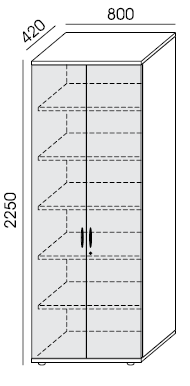 ATESTY I CERTYFIKATY:certyfikat ISO 9001:2008Elementy wykonane z płyty posiadają atest higieniczny E1 Obrzeża ABS/PCV posiadają atest higienicznyBIURKOBlat wykonany z płyty wiórowej trójwarstwowej, dwustronnie melaminowanej o grubości 25mm,Krawędzie blatu zabezpieczone obrzeżem PCV/ABS o grubości 2mm,Rama stelaża podblatowego wykonana z rury 40x20 o grubości 1,5mm, Nogi biurka wykonane z rury 40x40 o grubości 2mm, w nodze wykonany gwint termiczny do przykręcenia z ramą biurka,Nogi z ramą skręcone są za pomocą śrub metrycznych, dzięki którym istnieje możliwość ich łatwego demontażuBiurko wyposażone w regulatory poziomu z możliwością ich wykręcenia do 15mm,Stelaż malowany proszkowo w kolorze RALBiurko – model referencyjny, kolory do uzgodnienia z Zamawiającym, wymiary i ilości wskazane 
w załączniku nr 2 opis przedmiotu zamówienia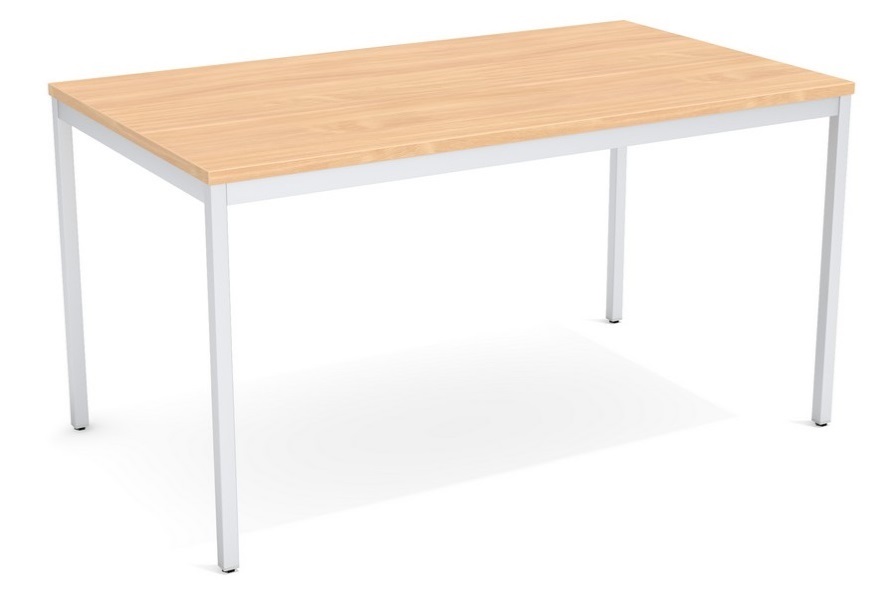 ATESTY I CERTYFIKATY:certyfikat ISO 9001:2008Elementy wykonane z płyty posiadają atest higieniczny E1 Obrzeża ABS/PCV posiadają atest higienicznyKONTENER Kontener wykonany z płyty wiórowej trójwarstwowej, dwustronnie melaminowanej, Wyposażony w 3 szuflady,Dna szuflad wykonane z płyty grubości 12mm, pozostałe elementy wykonane z płyty grubości 18mm,Plecy kontenera wpuszczane między boki i wieńce,Krawędzie wieńca górnego zabezpieczone obrzeżem PCV/ABS o grubości 2mm, pozostałe krawędzie oklejone PCV/ABS 0,8mm,Szuflady z bokami metalowymi osadzone na prowadnicach rolkowych długości 400mmz wysuwem ¾,Szuflady wyposażone w cichy domyk,Zamek centralny z możliwością zastosowania klucza Master,Kluczyki numerowane z możliwością ich domówienia,Kontener osadzony na kółkach skrętnych, plastikowych w kolorze czarnym,Uchwyty o rozstawie 128mm i długości całkowitej 152mm w kształcie litery „C”,Wymiary oraz konstrukcja kontenera została przedstawiona na poniższym rysunku.Kolory do uzgodnienia z Zamawiającym, wymiary i ilości wskazane w załączniku nr 2 opis przedmiotu zamówienia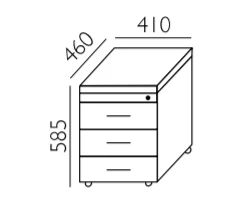 ATESTY I CERTYFIKATY:certyfikat ISO 9001:2008Elementy wykonane z płyty posiadają atest higieniczny E1 Obrzeża ABS/PCV posiadają atest higienicznyBIURKO Z BLENDĄ METALOWĄ WYŻSZY STANDARDBlat wykonany z płyty wiórowej trójwarstwowej, dwustronnie melaminowanej o grubości 25mm, podniesiony nad stelaż 10mm – efekt pływającego blatu, Krawędzie blatu zabezpieczone obrzeżem PCV/ABS o grubości 2mm,Rama stelaża podblatowego wykonana z rury 70x30 o grubości 1,5mm, Nogi biurka wykonane z rury 70x30 o grubości 2mm, w nodze wykonany gwint termiczny do przykręcenia z ramą biurka,Nogi z ramą skręcone są za pomocą śrub metrycznych, dzięki którym istnieje możliwość ich łatwego demontażu,Biurko wyposażone w regulatory poziomu z możliwością ich wykręcenia do 15mm,Stelaż malowany proszkowo w kolorze RAL, Blenda metalowa perforowana zamykająca czoło biurka, Biurko – model referencyjny, kolory do uzgodnienia z Zamawiającym, wymiary i ilości wskazane 
w załączniku nr 2 opis przedmiotu zamówienia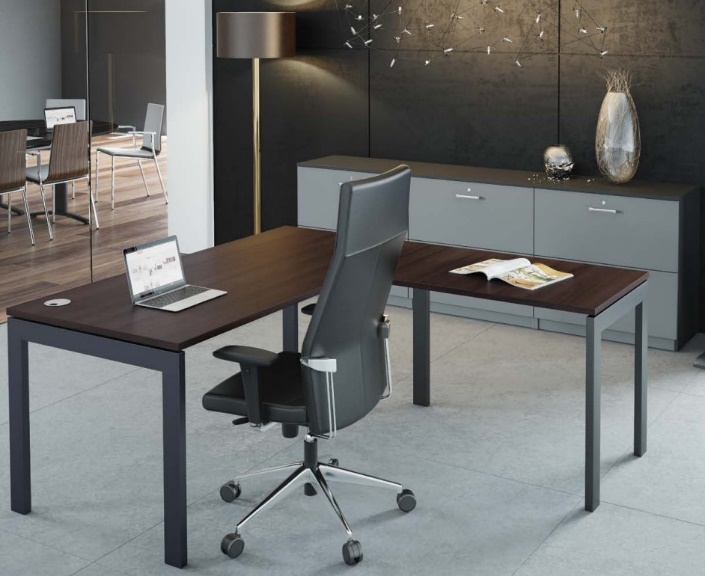 Stelaż i blenda szkic 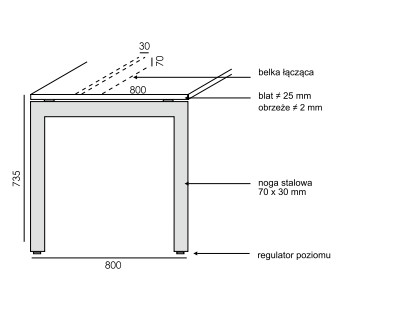 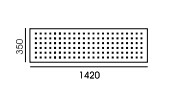 ATESTY I CERTYFIKATY:certyfikat ISO 9001:2008Elementy wykonane z płyty posiadają atest higieniczny E1 Obrzeża ABS/PCV posiadają atest higienicznySTOLIK BIUROWY Blat wykonany z płyty wiórowej trójwarstwowej, dwustronnie melaminowanej o grubości 25mm,,Krawędzie blatu zabezpieczone obrzeżem PCV/ABS o grubości 2mm,Rama stelaża podblatowego wykonana z rury 40x20 o grubości 1,5mm, Nogi biurka wykonane z rury 40x40 o grubości 2mm, w nodze wykonany gwint termiczny do przykręcenia z ramą biurka,Nogi z ramą skręcone są za pomocą śrub metrycznych, dzięki którym istnieje możliwość ich łatwego demontażu,Biurko wyposażone w regulatory poziomu z  możliwością ich wykręcenia do 15mm,Stelaż malowany proszkowo w kolorze RAL, WYMIAR [MM]: 		800X800X735 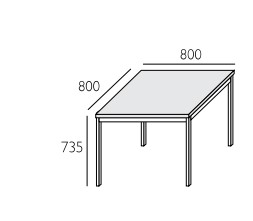 ATESTY I CERTYFIKATY:certyfikat ISO 9001:2008Elementy wykonane z płyty posiadają atest higieniczny E1 Obrzeża ABS/PCV posiadają atest higieniczny